2016年台灣日語教育學會 日語教學研究發表會　　日　　期：2016年10月22日(六)　　場　　所：國立臺中科技大學 中正大樓8樓 國際會議廳　　主辦單位：國立臺中科技大學 應用日語系台灣日語教育學會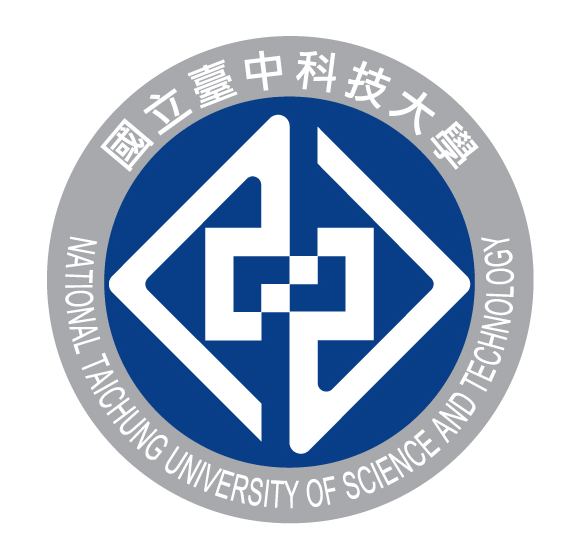 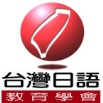 
　※研討會參加報名期限：2016 年10月19日（星期三）12：00 前　※聯絡人：郭華修秘書(02-28819471分機6532)　※活動報名網址：https://www.beclass.com/rid=193a18c57d10fbf92262　※國立臺中科技大學交通資訊與校園導覽網頁：http://www.nutc.edu.tw/files/11-1000-150.php     註:當日自行開車者，可停本校中華路校門旁車道進入之地下停車場，拿磁扣後自行進入，停車費為每小時30元左右。　※台灣日語教育學會網址：http://www.taiwanjapanese.url.tw/index.htm09:05~09:30報到09:35~09:40【開幕式】賴錦雀(台灣日語教育學會理事長)【演　　講】【演　　講】09:50~10:50演講者：長友和彦(大葉大學外語學院院長)題　目：今、日本語教育が突き付けられている課題とは？【論文發表】【論文發表】第一場10:55~11:25發表者：堂坂順子(國立臺中科技大學助理教授)題　目：協同学習を通して得た日本語学習者の絆と自立：　　　　　　　　　　　　　　　　　卒業制作の取り組みから講評人：黃英哲(國立台中科技大學應用日語系副教授)第二場11:30~12:00演講者：鈴木　衛（北見工業大學國際交流中心特任講師）題　目：北見工業大学における日本事情の実践例について講評人：邱若山(靜宜大學日本語文學系副教授)12:05~12:10【閉幕式】謝敏華(國立臺中科技大學應用日語系主任)12:15~14:15學者交流餐敘